Přírodovědas. 59 – 60 v učebnici přečístdo sešitu napsat zápisTrávicí soustava- trávicí soustava zajišťujePříjem potravyZpracování potravyVstřebávání živinOdstraňování nestrávených látek z těla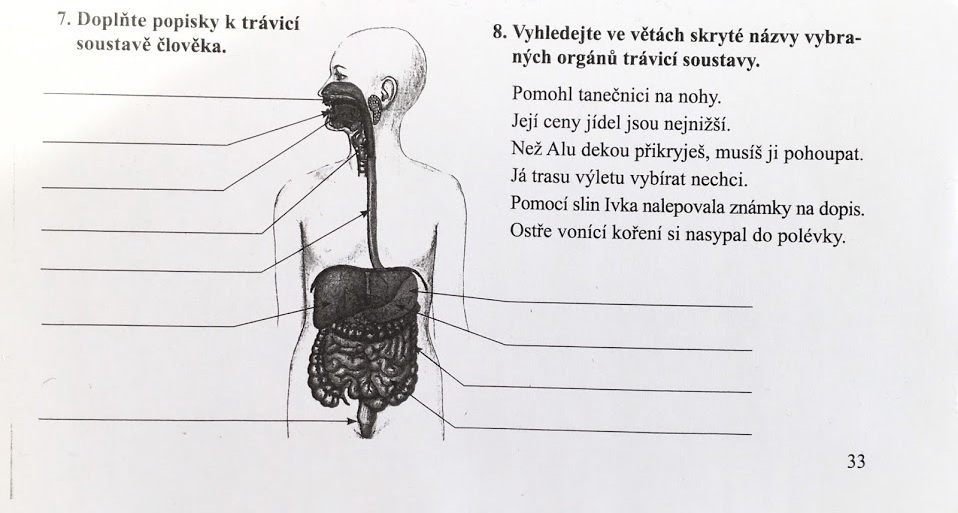 Pečujeme o svůj chrup- děti – 20 dočasných zubů – mléčných- dospělí – stálý chrup – 32 zubů- pečovat a čistit nejméně 2x denně- chodíme na pravidelné zubní prohlídky Zásady zdravé výživy- jíme pravidelně, nepřejídáme se- pít dostatečné množství tekutin – alespoň 2 litry neslazených tekutinNakreslit a popsat pyramidu zdravé výživy s. 60Vlastivěda- přečíst v učebnici s. 8 - 9- vypracovat pracovní list, video https://www.youtube.com/watch?v=lnfsK8j5rec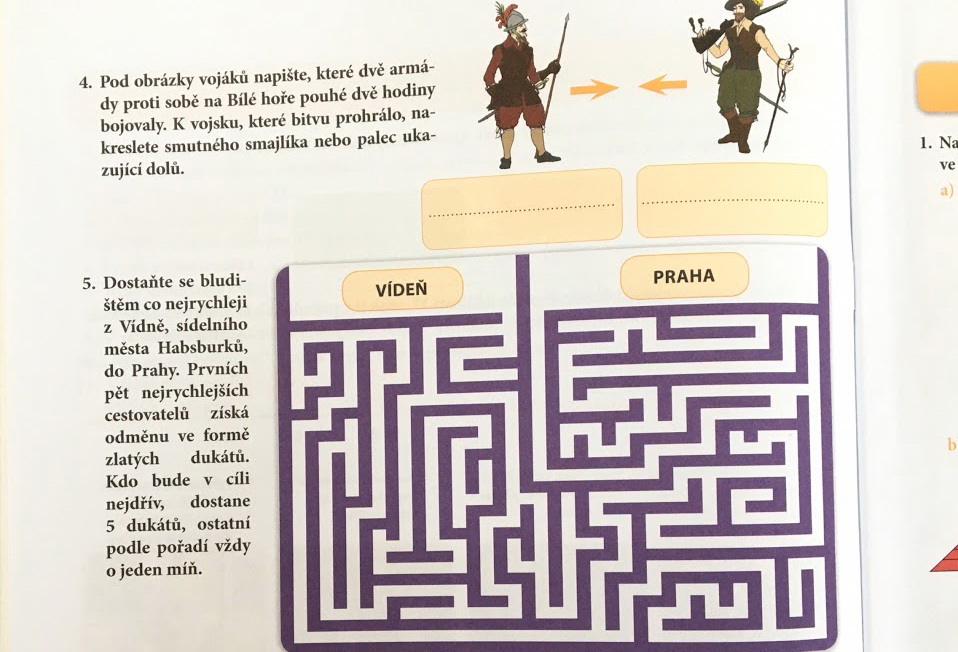 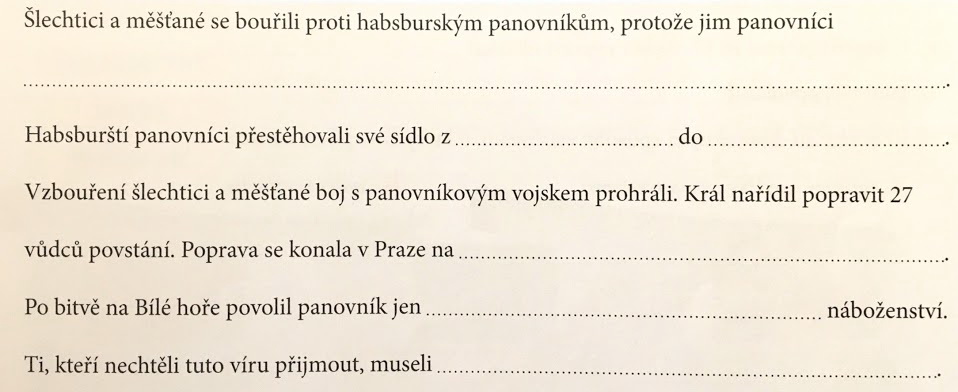 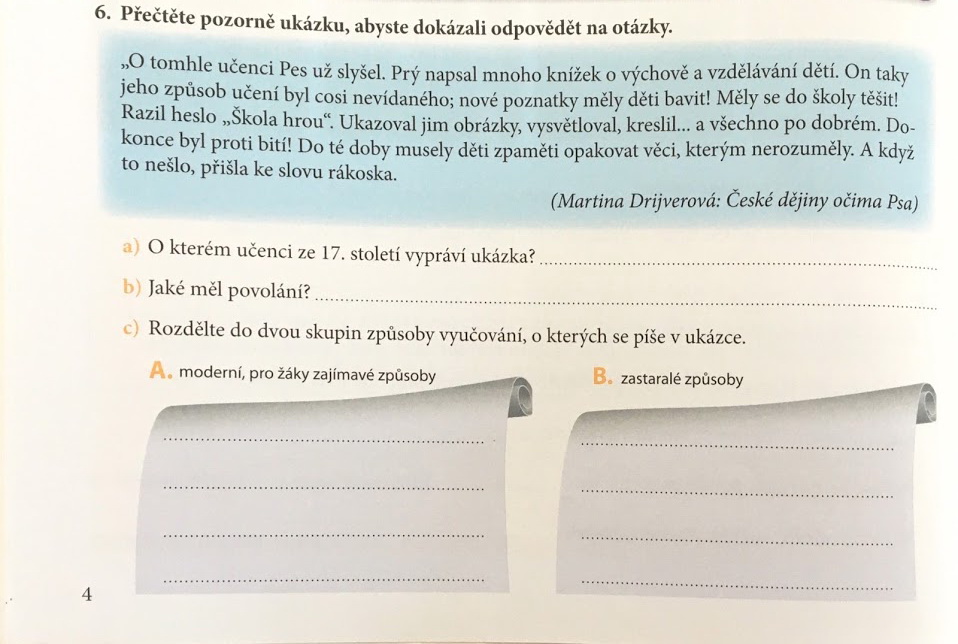 